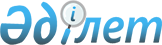 Көкпекті аудандық мәслихатының 2020 жылғы 25 желтоқсандағы № 55-2 "2021-2023 жылдарға арналған Көкпекті аудандық бюджеті туралы" шешіміне өзгерістер енгізу туралыШығыс Қазақстан облысы Көкпекті аудандық мәслихатының 2021 жылғы 22 қазандағы № 9-2 шешімі. Қазақстан Республикасының Әділет министрлігінде 2021 жылғы 1 қарашада № 24988 болып тіркелді
      Көкпекті аудандық мәслихаты ШЕШТІ:
      1. Көкпекті аудандық мәслихатының "2021-2023 жылдарға арналған Көкпекті аудандық бюджеті туралы" 2020 жылғы 25 желтоқсандағы № 55-2 шешіміне (Нормативтік құқықтық актілердің мемлекеттік тіркеу тізілімінде № 8067 болып тіркелген) мынадай өзгерістер енгізілсін:
      1-тармақ жаңа редакцияда жазылсын:
      "1. 2021-2023 жылдарға арналған Көкпекті аудандық бюджеті тиісінше 1, 2 және 3-қосымшаларға сәйкес, соның ішінде 2021 жылға мынадай көлемдерде бекітілсін:
      1) кірістер – 14 274 312,7 мың теңге, соның ішінде:
      салықтық түсімдер – 4 888 658,0 мың теңге;
      салықтық емес түсімдер – 82 915,5 мың теңге;
      негізгі капиталды сатудан түсетін түсімдер – 21 630,0 мың теңге;
      трансферттер түсімі – 9 281 109,2 мың теңге;
      2) шығындар – 14 485 092,3 мың теңге;
      3) таза бюджеттік кредиттеу – 86 246,0 мың теңге, соның ішінде:
      бюджеттік кредиттер – 122 514,0 мың теңге;
      бюджеттік кредиттерді өтеу – 36 268,0 мың теңге;
      4) қаржы активтерімен операциялар бойынша сальдо – 0,0 мың теңге, соның ішінде:
      қаржы активтерін сатып алу – 0,0 мың теңге;
      мемлекеттің қаржы активтерін сатудан түсетін түсімдер – 0,0 мың теңге;
      5) бюджет тапшылығы (профициті) – 124 533,5 мың теңге;
      6) бюджет тапшылығын қаржыландыру (профицитін пайдалану) – -124 533,5 мың теңге:
      қарыздар түсімі – 122 514,0 мың теңге;
      қарыздарды өтеу – 36 268,0 мың теңге;
      бюджет қаражатының пайдаланылатын қалдықтары – 210 779,5 мың теңге.";
      көрсетілген шешімнің 1, 4, 5, 6, 7 - қосымшалары осы шешімнің 1, 2, 3, 4, 5 - қосымшаларына сәйкес жаңа редакцияда жазылсын.
      2. Осы шешім 2021 жылғы 1 қаңтардан бастап қолданысқа енгізіледі. 2021 жылға арналған аудандық бюджет 2021 жылға арналған облыстық бюджеттен берілетін ағымдағы нысаналы трансферттер 2021 жылға арналған облыстық бюджеттен берілетін нысаналы даму трансферттері 2021 жылға арналған республикалық бюджеттен берілетін ағымдағы нысаналы трансферттер 2021 жылға арналған республикалық бюджеттен берілетін нысаналы даму трансферттері
					© 2012. Қазақстан Республикасы Әділет министрлігінің «Қазақстан Республикасының Заңнама және құқықтық ақпарат институты» ШЖҚ РМК
				
      Көкпекті аудандық мәслихат  хатшысы 

Т. Сарманов
Көкпекті аудандық 
мәслихатының 
2021 жылғы 22 қазандағы 
№ 9-2 шешіміне 1 қосымшаКөкпекті аудандық 
маслихатының 
2020 жылғы 25 желтоқсандағы 
№ 55-2 шешіміне 1 қосымша
Санаты
Санаты
Санаты
Санаты
Санаты
Санаты
Сыныбы
Сыныбы
Сыныбы
Сыныбы
Сыныбы
Кіші сыныбы
Кіші сыныбы
Кіші сыныбы
Кіші сыныбы
Атауы
Атауы
Сомасы 
(мың теңге)
1
2
3
4
4
5
І.Кірістер
І.Кірістер
14 274 312,7
1
Салықтық түсімдер
Салықтық түсімдер
4 888 658,0
01
Табыс салығы
Табыс салығы
4 020 611,7
1
Корпоративтік табыс салығы
Корпоративтік табыс салығы
3 107 377,5
2
Жеке табыс салығы
Жеке табыс салығы
913 234,2
03
Әлеуметтiк салық
Әлеуметтiк салық
779 220,3
1
Әлеуметтік салық
Әлеуметтік салық
779 220,3
04
Меншiкке салынатын салықтар
Меншiкке салынатын салықтар
39 500,0
1
Мүлiкке салынатын салықтар
Мүлiкке салынатын салықтар
39 500,0
5
Бірыңғай жер салығы
Бірыңғай жер салығы
0,0
05
Тауарларға, жұмыстарға және қызметтерге салынатын iшкi салықтар
Тауарларға, жұмыстарға және қызметтерге салынатын iшкi салықтар
44 826,0
2
Акциздер
Акциздер
3 675,0
3
Табиғи және басқа да ресурстарды пайдаланғаны үшiн түсетiн түсiмдер
Табиғи және басқа да ресурстарды пайдаланғаны үшiн түсетiн түсiмдер
32 900,0
4
Кәсiпкерлiк және кәсiби қызметтi жүргiзгенi үшiн алынатын алымдар
Кәсiпкерлiк және кәсiби қызметтi жүргiзгенi үшiн алынатын алымдар
8 251,0
5
Ойын бизнесіне салық
Ойын бизнесіне салық
0,0
08
Заңдық маңызы бар әрекеттерді жасағаны және (немесе) оған уәкілеттігі бар мемлекеттік органдар немесе лауазымды адамдар құжаттар бергені үшін алынатын міндетті төлемдер
Заңдық маңызы бар әрекеттерді жасағаны және (немесе) оған уәкілеттігі бар мемлекеттік органдар немесе лауазымды адамдар құжаттар бергені үшін алынатын міндетті төлемдер
4 500,0
1
Мемлекеттік баж
Мемлекеттік баж
4 500,0
2
Салықтық емес түсiмдер
Салықтық емес түсiмдер
82 915,5
01
Мемлекеттік меншіктен түсетін кірістер
Мемлекеттік меншіктен түсетін кірістер
59 078,7
5
Мемлекет меншігіндегі мүлікті жалға беруден түсетін кірістер
Мемлекет меншігіндегі мүлікті жалға беруден түсетін кірістер
2 538,7
7
Мемлекеттік бюджеттен берілген кредиттер бойынша сыйақылар
Мемлекеттік бюджеттен берілген кредиттер бойынша сыйақылар
56 540,0
04
Мемлекеттік бюджеттен қаржыландырылатын, сондай-ақ Қазақстан Республикасы Ұлттық Банкінің бюджетінен (шығыстар сметасынан) қамтылатын және қаржыландырылатын мемлекеттік мекемелер салатын айыппұлдар, өсімпұлдар, санкциялар, өндіріп алулар
Мемлекеттік бюджеттен қаржыландырылатын, сондай-ақ Қазақстан Республикасы Ұлттық Банкінің бюджетінен (шығыстар сметасынан) қамтылатын және қаржыландырылатын мемлекеттік мекемелер салатын айыппұлдар, өсімпұлдар, санкциялар, өндіріп алулар
581,8
1
Мұнай секторы ұйымдарынан және Жәбірленушілерге өтемақы қорына түсетін түсімдерді қоспағанда, мемлекеттік бюджеттен қаржыландырылатын, сондай-ақ Қазақстан Республикасы Ұлттық Банкінің бюджетінен (шығыстар сметасынан) қамтылатын және қаржыландырылатын мемлекеттік мекемелер салатын айыппұлдар, өсімпұлдар, санкциялар, өндіріп алулар
Мұнай секторы ұйымдарынан және Жәбірленушілерге өтемақы қорына түсетін түсімдерді қоспағанда, мемлекеттік бюджеттен қаржыландырылатын, сондай-ақ Қазақстан Республикасы Ұлттық Банкінің бюджетінен (шығыстар сметасынан) қамтылатын және қаржыландырылатын мемлекеттік мекемелер салатын айыппұлдар, өсімпұлдар, санкциялар, өндіріп алулар
581,8
06
Басқа да салықтық емес түсiмдер
Басқа да салықтық емес түсiмдер
23 255,0
1
Басқа да салықтық емес түсiмдер
Басқа да салықтық емес түсiмдер
23 255,0
3
Негізгі капиталды сатудан түсетін түсімдер
Негізгі капиталды сатудан түсетін түсімдер
21 630,0
03
Жердi және материалдық емес активтердi сату
Жердi және материалдық емес активтердi сату
21 630,0
1
Жерді сату
Жерді сату
21 630,0
2
Материалдық емес активтерді сату
Материалдық емес активтерді сату
0,0
4
Трансферттердің түсімдері
Трансферттердің түсімдері
9 281 109,2
02
Мемлекеттiк басқарудың жоғары тұрған органдарынан түсетiн трансферттер
Мемлекеттiк басқарудың жоғары тұрған органдарынан түсетiн трансферттер
9 281 109,2
2
Облыстық бюджеттен түсетiн трансферттер
Облыстық бюджеттен түсетiн трансферттер
9 281 109,2
Функционалдық топ
Функционалдық топ
Функционалдық топ
Функционалдық топ
Функционалдық топ
Функционалдық топ
Функционалдық кіші топ
Функционалдық кіші топ
Функционалдық кіші топ
Функционалдық кіші топ
Функционалдық кіші топ
Бюджеттік бағдарламалардың әкімшісі
Бюджеттік бағдарламалардың әкімшісі
Бюджеттік бағдарламалардың әкімшісі
Бюджеттік бағдарламалардың әкімшісі
Бағдарлама
Бағдарлама
Бағдарлама
Атауы
Сомасы 
(мың теңге)
1
2
3
4
5
6
ІІ. Шығындар
14 485 092,3
01
Жалпы сипаттағы мемлекеттiк қызметтер
1 353 364,1
1 
Мемлекеттiк басқарудың жалпы функцияларын орындайтын өкiлдi, атқарушы және басқа органдар
337 804,8
112
Аудан (облыстық маңызы бар қала) мәслихатының аппараты
27 438,3
001
Аудан (облыстық маңызы бар қала) мәслихатының қызметін қамтамасыз ету жөніндегі қызметтер
27 138,3
003
Мемлекеттік органның күрделі шығыстары
300,0
122
Аудан (облыстық маңызы бар қала) әкімінің аппараты
310 366,5
001
Аудан (облыстық маңызы бар қала) әкімінің қызметін қамтамасыз ету жөніндегі қызметтер
213 219,1
003
Мемлекеттік органның күрделі шығыстары
3 353,7
107
Жергілікті атқарушы органның шұғыл шығындарға арналған резервінің есебінен іс-шаралар өткізу
1 238,0
113
Төменгі тұрған бюджеттерге берілетін нысаналы ағымдағы трансферттер
92 555,7
2
Қаржылық қызмет
42 844,1
452
Ауданның (облыстық маңызы бар қаланың) қаржы бөлімі
42 844,1
001
Ауданның (облыстық маңызы бар қаланың) бюджетін орындау және коммуналдық меншігін басқару саласындағы мемлекеттік саясатты іске асыру жөніндегі қызметтер
29 439,8
003
Салық салу мақсатында мүлікті бағалауды жүргізу
1 084,3
010
Жекешелендіру, коммуналдық меншікті басқару,  жекешелендіруден кейінгі қызмет және осыған байланысты дауларды  реттеу
1 300,0
018
Мемлекеттік органның күрделі шығыстары
11 020,0
028
Коммуналдық меншікке мүлік сатып алу
0,0
113
Төменгі тұрған бюджеттерге берілетін нысаналы ағымдағы трансферттер
0,0
5
Жоспарлау және статистикалық қызмет
32 020,8
453
Ауданның (облыстық маңызы бар қаланың) экономика және бюджеттік жоспарлау бөлімі
32 020,8
001
Экономикалық саясатты, мемлекеттік жоспарлау жүйесін қалыптастыру және дамыту саласындағы мемлекеттік саясатты іске асыру жөніндегі қызметтер
25 418,0
004
Мемлекеттік органның күрделі шығыстары
6 602,8
9
Жалпы сипаттағы өзге де мемлекеттiк қызметтер
940 694,4
458
Ауданның (облыстық маңызы бар қаланың) тұрғын үй-коммуналдық шаруашылығы, жолаушылар көлігі және автомобиль жолдары бөлімі
877 896,9
001
Жергілікті деңгейде тұрғын үй-коммуналдық шаруашылығы, жолаушылар көлігі және автомобиль жолдары саласындағы мемлекеттік саясатты іске асыру жөніндегі қызметтер
38 475,9
013
Мемлекеттік органның күрделі шығыстары
276,0
113
Төменгі тұрған бюджеттерге берілетін нысаналы ағымдағы трансферттер
839 145,0
482
Ауданның (облыстық маңызы бар қаланың) кәсіпкерлік және туризм бөлімі
19 932,3
001
Жергілікті деңгейде кәсіпкерлікті және туризмді дамыту саласындағы мемлекеттік саясатты іске асыру жөніндегі қызметтер
19 656,3
003
Мемлекеттік органның күрделі шығыстары
276,0
801
Ауданның (облыстық маңызы бар қаланың) жұмыспен қамту, әлеуметтік бағдарламалар және азаматтық хал актілерін тіркеу бөлімі
42 865,2
001
Жергілікті деңгейде жұмыспен қамту, әлеуметтік бағдарламалар және азаматтық хал актілерін тіркеу саласындағы мемлекеттік саясатты іске асыру жөніндегі қызметтер
42 089,2
003
Мемлекеттік органның күрделі шығыстары
500,0
032
Ведомстволық бағыныстағы мемлекеттік мекемелер мен ұйымдардың күрделі шығыстары
276,0
02
Қорғаныс
28 827,0
1
Әскери мұқтаждар
14 065,0
122
Аудан (облыстық маңызы бар қала) әкімінің аппараты
14 065,0
005
Жалпыға бірдей әскери міндетті атқару шеңберіндегі іс-шаралар
14 065,0
2
Төтенше жағдайлар жөнiндегi жұмыстарды ұйымдастыру
14 762,0
122
Аудан (облыстық маңызы бар қала) әкімінің аппараты
14 762,0
006
Аудан (облыстық маңызы бар қала) ауқымындағы төтенше жағдайлардың алдын алу және оларды жою
9 042,0
007
Аудандық (қалалық) ауқымдағы дала өрттерінің, сондай-ақ мемлекеттік өртке қарсы қызмет органдары құрылмаған елдi мекендерде өрттердің алдын алу және оларды сөндіру жөніндегі іс-шаралар
5 720,0
03
Қоғамдық тәртіп, қауіпсіздік, құқықтық, сот, қылмыстық-атқару қызметі
2 500,0
9
Қоғамдық тәртіп және қауіпсіздік саласындағы басқа да қызметтер
2 500,0
458
Ауданның (облыстық маңызы бар қаланың) тұрғын үй-коммуналдық шаруашылығы, жолаушылар көлігі және автомобиль жолдары бөлімі
2 500,0
021
Елдi мекендерде жол қозғалысы қауiпсiздiгін қамтамасыз ету
2 500,0
06
Әлеуметтiк көмек және әлеуметтiк қамсыздандыру
668 816,9
1
Әлеуметтiк қамсыздандыру
169 096,4
801
Ауданның (облыстық маңызы бар қаланың) жұмыспен қамту, әлеуметтік бағдарламалар және азаматтық хал актілерін тіркеу бөлімі
169 096,4
010
Мемлекеттік атаулы әлеуметтік көмек
169 096,4
2
Әлеуметтiк көмек
485 853,5
801
Ауданның (облыстық маңызы бар қаланың) жұмыспен қамту, әлеуметтік бағдарламалар және азаматтық хал актілерін тіркеу бөлімі
485 853,5
004
Жұмыспен қамту бағдарламасы
119 922,0
006
Ауылдық жерлерде тұратын денсаулық сақтау, білім беру, әлеуметтік қамтамасыз ету, мәдениет, спорт және ветеринар мамандарына отын сатып алуға Қазақстан Республикасының заңнамасына сәйкес әлеуметтік көмек көрсету
78 187,0
007
Тұрғын үйге көмек көрсету
2 700,0
009
Үйден тәрбиеленіп оқытылатын мүгедек балаларды материалдық қамтамасыз ету
3 640,0
011
Жергілікті өкілетті органдардың шешімі бойынша мұқтаж азаматтардың жекелеген топтарына әлеуметтік көмек
56 648,5
014
Мұқтаж азаматтарға үйде әлеуметтiк көмек көрсету
160 058,0
017
Оңалтудың жеке бағдарламасына сәйкес мұқтаж мүгедектердi мiндеттi гигиеналық құралдармен қамтамасыз ету, қозғалуға қиындығы бар бірінші топтағы мүгедектерге жеке көмекшінің және есту бойынша мүгедектерге қолмен көрсететiн тіл маманының қызметтерін ұсыну
5 100,0
023
Жұмыспен қамту орталықтарының қызметін қамтамасыз ету
59 598,0
9
Әлеуметтiк көмек және әлеуметтiк қамтамасыз ету салаларындағы өзге де қызметтер
13 867,0
801
Ауданның (облыстық маңызы бар қаланың) жұмыспен қамту, әлеуметтік бағдарламалар және азаматтық хал актілерін тіркеу бөлімі
13 867,0
018
Жәрдемақыларды және басқа да әлеуметтік төлемдерді есептеу, төлеу мен жеткізу бойынша қызметтерге ақы төлеу
5 000,0
050
Қазақстан Республикасында мүгедектердің құқықтарын қамтамасыз етуге және өмір сүру сапасын жақсарту
8 867,0
07
Тұрғын үй-коммуналдық шаруашылық
4 503 512,9
1
488 903,4
458
Ауданның (облыстық маңызы бар қаланың) тұрғын үй-коммуналдық шаруашылығы, жолаушылар көлігі және автомобиль жолдары бөлімі
326 341,4
003
Мемлекеттік тұрғын үй қорын сақтауды ұйымдастыру
67 901,3
004
Азаматтардың жекелеген санаттарын тұрғын үймен қамтамасыз ету
258 440,1
466
Ауданның (облыстық маңызы бар қаланың) сәулет, қала құрылысы және құрылыс бөлімі
162 562,0
003
Коммуналдық тұрғын үй қорының тұрғын үйін жобалау және (немесе) салу, реконструкциялау 
162 562,0
2
Коммуналдық шаруашылық
4 014 609,5
458
Ауданның (облыстық маңызы бар қаланың) тұрғын үй-коммуналдық шаруашылығы, жолаушылар көлігі және автомобиль жолдары бөлімі
184 051,7
012
Сумен жабдықтау және су бұру жүйесінің жұмыс істеуі
184 051,7
466
Ауданның (облыстық маңызы бар қаланың) сәулет, қала құрылысы және құрылыс бөлімі
3 830 557,8
058
Елді мекендердегі сумен жабдықтау және су бұру жүйелерін дамыту
3 830 557,8
3
Елді-мекендерді көркейту
0,0
458
Ауданның (облыстық маңызы бар қаланың) тұрғын үй-коммуналдық шаруашылығы, жолаушылар көлігі және автомобиль жолдары бөлімі
0,0
018
Елді мекендерді абаттандыру мен көгалдандыру
0,0
08
Мәдениет, спорт, туризм және ақпараттық кеңістiк
615 399,7
1
Мәдениет саласындағы қызмет
223 824,6
455
Ауданның (облыстық маңызы бар қаланың) мәдениет және тілдерді дамыту бөлімі
223 824,6
003
Мәдени-демалыс жұмысын қолдау
223 824,6
2
Спорт
70 696,6
465
Ауданның (облыстық маңызы бар қаланың) дене шынықтыру және спорт бөлімі
20 696,6
001
Жергілікті деңгейде дене шынықтыру және спорт саласындағы мемлекеттік саясатты іске асыру жөніндегі қызметтер
9 983,6
004
Мемлекеттік органның күрделі шығыстары
0,0
005
Ұлттық және бұқаралық спорт түрлерін дамыту
0,0
006
Аудандық (облыстық маңызы бар қалалық)  деңгейде спорттық жарыстар өткiзу
6 713,0
007
Әртүрлi спорт түрлерi бойынша аудан (облыстық маңызы бар қала)  құрама командаларының мүшелерiн дайындау және олардың облыстық спорт жарыстарына қатысуы
4 000,0
466
Ауданның (облыстық маңызы бар қаланың) сәулет, қала құрылысы және құрылыс бөлімі
50 000,0
008
Cпорт объектілерін дамыту
50 000,0
3
Ақпараттық кеңiстiк
77 592,0
455
Ауданның (облыстық маңызы бар қаланың) мәдениет және тілдерді дамыту бөлімі
58 732,0
006
Аудандық (қалалық) кiтапханалардың жұмыс iстеуi
51 461,0
007
Мемлекеттiк тiлдi және Қазақстан халқының басқа да тiлдерін дамыту
7 271,0
456
Ауданның (облыстық маңызы бар қаланың) ішкі саясат бөлімі
18 860,0
002
Мемлекеттік ақпараттық саясат жүргізу жөніндегі қызметтер
18 860,0
9
Мәдениет, спорт, туризм және ақпараттық кеңiстiктi ұйымдастыру жөнiндегi өзге де қызметтер
243 286,5
455
Ауданның (облыстық маңызы бар қаланың) мәдениет және тілдерді дамыту бөлімі
196 494,2
001
Жергілікті деңгейде тілдерді және мәдениетті дамыту саласындағы мемлекеттік саясатты іске асыру жөніндегі қызметтер
159 253,6
010
Мемлекеттік органның күрделі шығыстары
0,0
032
Ведомстволық бағыныстағы мемлекеттік мекемелер мен ұйымдардың күрделі шығыстары
0,0
113
Төменгі тұрған бюджеттерге берілетін нысаналы ағымдағы трансферттер
37 240,6
456
Ауданның (облыстық маңызы бар қаланың) ішкі саясат бөлімі
46 792,3
001
Жергілікті деңгейде ақпарат, мемлекеттілікті нығайту және азаматтардың әлеуметтік сенімділігін қалыптастыру саласында мемлекеттік саясатты іске асыру жөніндегі қызметтер
28 586,3
003
Жастар саясаты саласында іс-шараларды іске асыру
17 265,0
006
Мемлекеттік органның күрделі шығыстары
941,0
032
Ведомстволық бағыныстағы мемлекеттік мекемелер мен ұйымдардың күрделі шығыстары
0,0
10
Ауыл, су, орман, балық шаруашылығы, ерекше қорғалатын табиғи аумақтар, қоршаған ортаны және жануарлар дүниесін қорғау, жер қатынастары
64 841,3
1
Ауыл шаруашылығы
26 670,2
462
Ауданның (облыстық маңызы бар қаланың) ауыл шаруашылығы бөлімі
26 670,2
001
Жергілікті деңгейде ауыл шаруашылығы саласындағы мемлекеттік саясатты іске асыру жөніндегі қызметтер
26 670,2
006
Мемлекеттік органның күрделі шығыстары
0,0
6
Жер қатынастары
17 357,9
463
Ауданның (облыстық маңызы бар қаланың) жер қатынастары бөлімі
17 357,9
001
Аудан (облыстық маңызы бар қала) аумағында жер қатынастарын реттеу саласындағы мемлекеттік саясатты іске асыру жөніндегі қызметтер
17 357,9
006
Аудандардың, облыстық маңызы бар, аудандық маңызы бар қалалардың, кенттердiң, ауылдардың, ауылдық округтердiң шекарасын белгiлеу кезiнде жүргiзiлетiн жерге орналастыру
0,0
007
Мемлекеттік органның күрделі шығыстары
0,0
9
Ауыл, су, орман, балық шаруашылығы, қоршаған ортаны қорғау және жер қатынастары саласындағы басқа да қызметтер
20 813,2
453
Ауданның (облыстық маңызы бар қаланың) экономика және бюджеттік жоспарлау бөлімі
20 813,2
099
Мамандарға әлеуметтік қолдау көрсету жөніндегі шараларды іске асыру
20 813,2
11
Өнеркәсіп, сәулет, қала құрылысы және құрылыс қызметі
26 966,0
2
Сәулет, қала құрылысы және құрылыс қызметі
26 966,0
466
Ауданның (облыстық маңызы бар қаланың) сәулет, қала құрылысы және құрылыс бөлімі
26 966,0
001
Құрылыс, облыс қалаларының, аудандарының және елді мекендерінің сәулеттік бейнесін жақсарту саласындағы мемлекеттік саясатты іске асыру және ауданның (облыстық маңызы бар қаланың) аумағын оңтайла және тиімді қала құрылыстық игеруді қамтамасыз ету жөніндегі қызметтер
21 466,0
015
Мемлекеттік органның күрделі шығыстары
5 500,0
12
Көлiк және коммуникация
770 634,9
1
Автомобиль көлiгi
769 522,9
458
Ауданның (облыстық маңызы бар қаланың) тұрғын үй-коммуналдық шаруашылығы, жолаушылар көлігі және автомобиль жолдары бөлімі
769 522,9
023
Автомобиль жолдарының жұмыс істеуін қамтамасыз ету
135 632,0
051
Көлiк инфрақұрылымының басым жобаларын іске асыру
633 890,9
9
Көлiк және коммуникациялар саласындағы өзге де қызметтер
1 112,0
458
Ауданның (облыстық маңызы бар қаланың) тұрғын үй-коммуналдық шаруашылығы, жолаушылар көлігі және автомобиль жолдары бөлімі
1 112,0
024
Кентiшiлiк (қалаiшiлiк), қала маңындағы, ауданiшiлiк қоғамдық жолаушылар тасымалдарын ұйымдастыру
1 112,0
13
Басқалар
10 920,0
3
Кәсiпкерлiк қызметтi қолдау және бәсекелестікті қорғау
0,0
458
Ауданның (облыстық маңызы бар қаланың) тұрғын үй-коммуналдық шаруашылығы, жолаушылар көлігі және автомобиль жолдары бөлімі
0,0
055
"Бизнестің жол картасы-2025" бизнесті қолдау мен дамытудың бірыңғай бағдарламасы шеңберінде индустриялық инфрақұрылымды дамыту
0,0
9
Басқалар
10 920,0
452
Ауданның (облыстық маңызы бар қаланың) қаржы бөлімі
10 920,0
012
Ауданның (облыстық маңызы бар қаланың) жергілікті атқарушы органының резерві
10 920,0
458
Ауданның (облыстық маңызы бар қаланың) тұрғын үй-коммуналдық шаруашылығы, жолаушылар көлігі және автомобиль жолдары бөлімі
0,0
062
"Ауыл-Ел бесігі" жобасы шеңберінде ауылдық елді мекендердегі әлеуметтік және инженерлік инфрақұрылым бойынша іс-шараларды іске асыру
0,0
466
Ауданның (облыстық маңызы бар қаланың) сәулет, қала құрылысы және құрылыс бөлімі
0,0
079
"Ауыл-Ел бесігі" жобасы шеңберінде ауылдық елді мекендердегі әлеуметтік және инженерлік инфрақұрылымдарды дамыту
0,0
14
Борышқа  қызмет көрсету
56 540,0
1
Борышқа қызмет көрсету
56 540,0
452
Ауданның (облыстық маңызы бар қаланың) қаржы бөлімі
56 540,0
013
Жергілікті атқарушы органдардың облыстық бюджеттен қарыздар бойынша сыйақылар мен өзге де төлемдерді төлеу бойынша борышына қызмет көрсету
 

56 540,0
15
Трансферттер
6 382 769,5
1
Трансферттер
6 382 769,5
452
Ауданның (облыстық маңызы бар қаланың) қаржы бөлімі
6 382 769,5
006
Пайдаланылмаған (толық пайдаланылмаған) нысаналы трансферттерді қайтару
84 132,5
007
Бюджеттік алып коюлар
0,0
024
Заңнаманы өзгертуге байланысты жоғары тұрған бюджеттің шығындарын өтеуге төменгі тұрған бюджеттен ағымдағы нысаналы трансферттер
5 878 794,0
038
Субвенциялар
419 833,0
053
Өткен қаржы жылында республикалық бюджеттен бөлінген, Қазақстан Республикасы Үкіметінің шешімі бойынша толық пайдалануға рұқсат етілген пайдаланылмаған (толық пайдаланылмаған) нысаналы даму трансферттерін қайтару
10,0
ІІІ. Таза бюджеттік кредиттеу
86 246,0
Бюджеттік кредиттер
122 514,0
10
Ауыл, су, орман, балық шаруашылығы, ерекше қорғалатын табиғи аумақтар, қоршаған ортаны және жануарлар дүниесін қорғау, жер қатынастары
122 514,0
9
Ауыл, су, орман, балық шаруашылығы, қоршаған ортаны қорғау және жер қатынастары саласындағы басқа да қызметтер
122 514,0
453
Ауданның (облыстық маңызы бар қаланың) экономика және бюджеттік жоспарлау бөлімі
122 514,0
006
Мамандарды әлеуметтік қолдау шараларын іске асыру үшін бюджеттік кредиттер
122 514,0
Бюджеттік кредиттерді өтеу
36 268,0
5
Бюджеттік кредиттерді өтеу
36 268,0
01
Бюджеттік кредиттерді өтеу
36 268,0
1
Мемлекеттік бюджеттен берілген бюджеттік кредиттерді өтеу
36 268,0
IV. Қаржы активтерімен операциялар бойынша сальдо
0,0
Қаржы активтерін сатып алу
0,0
13
Басқалар
0,0
9
Басқалар
0,0
458
Ауданның (облыстық маңызы бар қаланың) тұрғын үй-коммуналдық шаруашылығы, жолаушылар көлігі және автомобиль жолдары бөлімі
0,0
065
Заңды тұлғалардың жарғылық капиталын қалыптастыру немесе ұлғайту
0,0
Мемлекеттің қаржы активтерін сатудан түсетін түсімдер
0,0
V. Бюджет тапшылығы (профициті)
124 533,5
VI. Бюджет тапшылығын қаржыландыру (профицитін пайдалану)
-124 533,5
Қарыздар түсімі
122 514,0
7
Қарыздар түсімдері
122 514,0
01
Мемлекеттік ішкі қарыздар
122 514,0
2
Қарыз алу келісім-шарттары
122 514,0
Қарыздарды өтеу
36 268,0
16
Қарыздарды өтеу
36 268,0
1
Қарыздарды өтеу
36 268,0
452
Ауданның (облыстық маңызы бар қаланың) қаржы бөлімі
36 268,0
008
Жергілікті атқарушы органның  жоғары тұрған бюджет алдындағы борышын өтеу
36 268,0
8
Бюджет қаражатының пайдаланылатын қалдықтары
210 779,5
01
Бюджет қаражаты қалдықтары
210 779,5
1
Бюджет қаражатының бос қалдықтары
210 779,5Көкпекті аудандық 
маслихатының 
2021 жылғы 22 қазандағы
№ 9-2 шешіміне 2 қосымшаКөкпекті аудандық 
мәслихатының 
2020 жылғы 25 желтоқсандағы  
№ 55-2 шешіміне 4 қосымша
   №
Атауы
Сомасы 
(мың теңге)
1
Нәтижелі жұмыспен қамтуды және жаппай кәсіпкерлікті дамыту бағдарламасы шеңберінде еңбек нарығын дамытуға бағытталған шараларды іске асыруға, соның ішінде:
12 730,0
1
-талап етілген кәсіптер бойынша жұмыс кадрларын қысқа мерзімді оқытуға
7 434,0
1
-көшіп-қонуға субсидиялар
1 021,0
1
-жастар тәжірибесіне
0,0
1
-қоныс аударушылар және қандастар үшін тұрғын үй жалдау (жалға алу) бойынша шығындарды өтеуге субсидиялар
3 983,0
бірінші жұмыс орны
292,0
2
Жергілікті өкілетті органдардың шешімі бойынша мұқтаж азаматтардың жекелеген топтарына әлеуметтік көмек
4 322,5
3
Елді мекендерді жайластыруға, соның ішінде:
41 490,0
3
- ауылдық елді мекендерді аббантандыруға
0,0
3
-су тазарту блоктік-модульдік станцияларын орнатуға
41 490,0
4
Тұрғын үй-коммуналдық шаруашылық, соның ішінде:
52 189,1
4
азаматтардың жекелеген санаттарын тұрғын үймен қамтамасыз ету
52 189,1
Барлығы
110 731,6Көкпекті аудандық 
мәслихатының 
2021 жылғы 22 қазандағы 
№ 9-2 шешіміне 3 қосымшаКөкпекті аудандық 
мәслихатының 
2020 жылғы 25 желтоқсандағы 
№ 55-2 шешіміне 5 қосымша
  №
Атауы
Сомасы 
(мың теңге)
1
Ауылдық елді мекендердегі сумен жабдықтау және су бұру жүйелерін дамытуға, соның ішінде жобаралар бойынша:
328 130,1
1
Көкпекті ауылындағы суалу ғимаратын қайта құру
30 667,2
1
Кұлынжон ауылында су құбырлары желісінің құрылысы
34 053,6
1
Аққала ауылында су құбырлары желісінің құрылысы
29 714,0
1
Үлкенбөкен ауылында су құбырлары желісінің құрылысы
41 856,0
1
Преображенка ауылында су құбырлары желісінің құрылысы
41 837,6
1
Миролюбовка ауылында су құбырлары желісінің құрылысы
55 532,7
1
Мариногорка ауылында су құбырлары желісінің құрылысы
36 200,6
1
Үлгілімалшы ауылында су құбырлары желісінің құрылысы
34 956,6
2
"Ауыл-Ел бесігі"жобасы шеңберінде ауылдық елді мекендердегі әлеуметтік және инженерлік инфрақұрылым бойынша іс-шараларды іске асыру
18 311,5
3
Төмегі тұрған бюджеттерге берілетін нысаналы ағымдағы трансферттер
5 000,0
Барлығы
328 130,1Көкпекті аудандық 
мәслихатының 
2021 жылғы 22 қазандағы 
№ 9-2 шешіміне  4 қосымшаКөкпекті аудандық 
мәслихатының 
2020 жылғы 25 желтоқсандағы 
№ 55-2 шешіміне 6 қосымша
  №
Атауы
Сомасы 
(мың теңге)
1
2017-2021 жылдарға арналған "Еңбек" нәтижелі жұмыспен қамтуды және жаппай кәсіпкерлікті дамыту бағдарламасы шеңберінде еңбек нарығын дамытуға бағытталған шараларды іске асыруға, соның ішінде:
85 666,0
1
-еңбекақыны ішінара субсидиялауға
3 660,0
1
-көшіп-қонуға субсидия ұсынуға
2 867,0
1
-жастар тәжірибесіне
5 688,0
1
-тұрғы-үйді жалға алу (жалдау) және коммуналдық шығындарын өтеуге
7 561,0
1
-жаңа бизнес идеяларын іске асыруға қоныс аударушыларға гранттар ұсынуға (200 АЕК)
29 170,0
1
- қоғамдық жұмыстарға
36 720,0
2
Қазақстан Республикасында мүгедектердің құқықтарын қамтамасыз ету және өмір сүру сапасын жақсартуға, соның ішінде:
8 867,0
2
-мүгедектерді міндетті гигиеналық құралдармен қамтамасыз ету нормаларын ұлғайтуға
5 710,0
2
-техникалық көмекші (өтемдеуші) құралдар Тізбесін кеңейтуге
3 157,0
3
Мемлекеттік атаулы әлеуметтік көмек көрсетуге, соның ішінде:
163 987,0
3
-атаулы әлеуметтік көмек төлеуге
124 487,0
3
-балаларға кепілді әлеуметтік пакет 
39 500
4
Әлеуметтік қорғау мемлекеттік ұйымдарындағы жұмысшылардың еңбекақысына үстеме ақы белгілеуге
68 724,0
5
Мемлекеттік мәдениет ұйымдары және мұрағат мекемелерінің басқару және негізгі қызметкерлеріне мәдениет ұйымдарында және мұраған мекемелерінде ерекше еңбек жағдайы үшін лауазымдық ақыларына үстеме ақы белгілеуге
35 219,0
Барлығы
362 463,0Көкпекті аудандық 
мәслихатының 
2021 жылғы 22 қазандағы 
№ 9-2 шешіміне 5 қосымшаКөкпекті аудандық 
мәслихатының 
2020 жылғы 25 желтоқсандағы 
№ 55-2 шешіміне 7 қосымша
  №
Атауы
Сомасы 
(мың теңге)
1
Ауылдық елді мекендердегі сумен жабдықтау және су бұру жүйелерін дамытуға, соның ішінде жобалар бойынша
3 833 179,0
1
Самар ауылындағы су құбырлары желісін қайта құру
500 000,0
1
Самар ауылындағы суалу ғимаратын қайта құру
0,0
1
Көкжайык ауылында су құбырлары желісінің құрылысы
555 981,0
1
Кұлынжон ауылында су құбырлары желісінің құрылысы
263 212,0
1
Аққала ауылында су құбырлары желісінің құрылысы
278 170,0
1
Үлкенбөкен ауылында су құбырлары желісінің құрылысы
349 764,0
1
Преображенка ауылында су құбырлары желісінің құрылысы
366 438,0
1
Миролюбовка ауылында су құбырлары желісінің құрылысы
485 085,0
1
Мариногорка ауылында су құбырлары желісінің құрылысы
310 206,0
1
Үлгілімалшы ауылында су құбырлары желісінің құрылысы
294 609,0
1
Тассай ауылында тазарту құрылыстарының және кәріз желілерінің құрылысы
0,0
2
Коммуналдық тұрғын үй қорының тұрғын үйін жобалау және (немесе) салу, реконструкциялау
162 262,0
3
Көлiк инфрақұрылымының басым жобаларын іске асыру
137 647,0
4
"Ауыл-Ел бесігі"жобасы шеңберінде ауылдық елді мекендердегі әлеуметтік және инженерлік инфрақұрылым бойынша іс-шараларды іске асыру
84 805,0
5
"Ауыл-Ел бесігі"жобасы шеңберінде ауылдық елді мекендердегі әлеуметтік және инженерлік инфрақұрылым бойынша іс-шараларды іске асыру
45 000,0
Барлығы
3 833 179,0